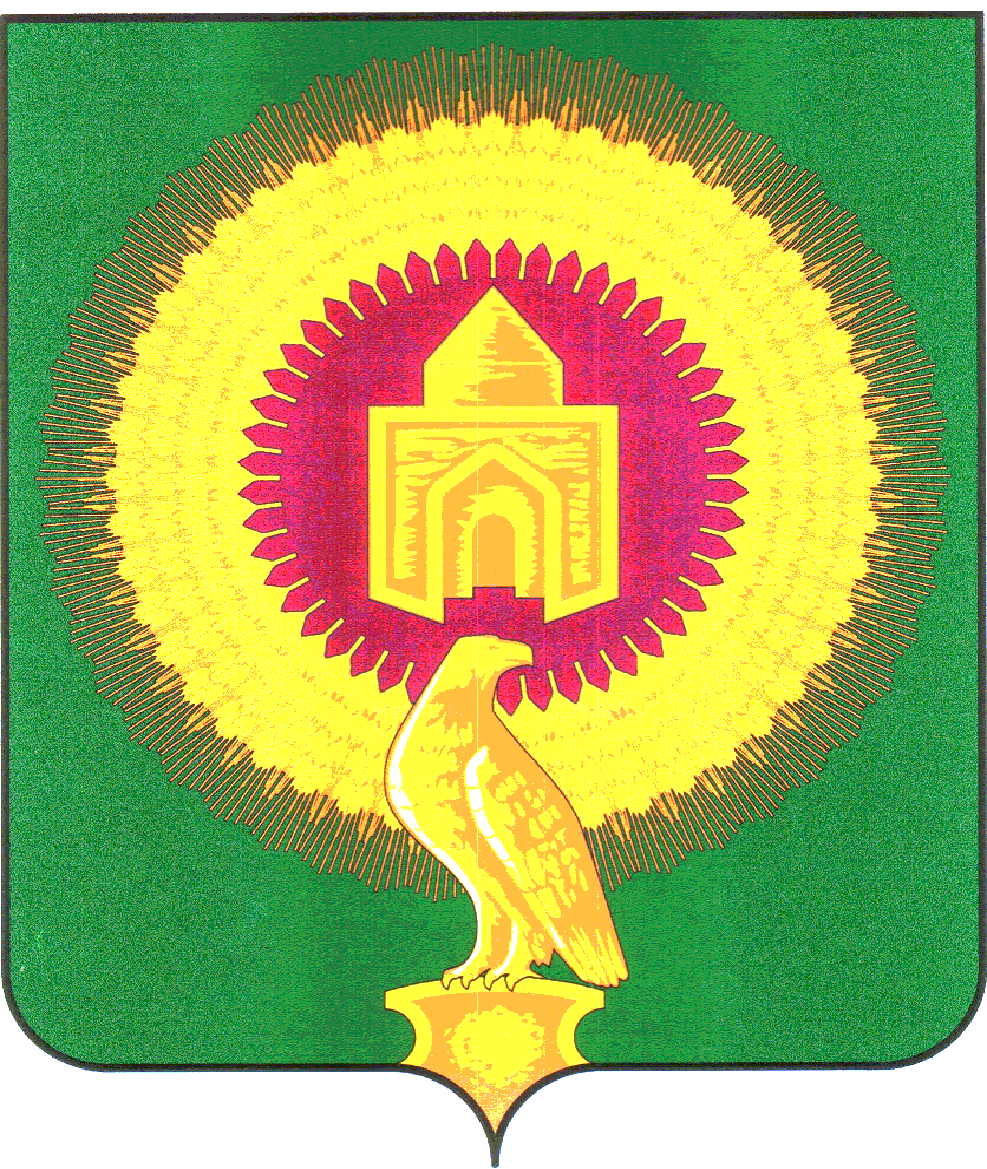 СОВЕТ ДЕПУТАТОВКРАСНООКТЯБРЬСКОГОСЕЛЬСКОГО ПОСЕЛЕНИЯВАРНЕНСКОГО МУНИЦИПАЛЬНОГО РАЙОНАЧЕЛЯБИНСКОЙ ОБЛАСТИРЕШЕНИЕот 16 июня  2017 года  п.Красный Октябрь                                  № 15Об утверждении  Положения о назначении и выплате ежемесячной доплаты к страховой пенсии по старости (инвалидности) лицам, осуществлявшим полномочия  главы Краснооктябрьского сельского поселенияВарненского муниципального районаВ соответствии с Федеральными законами от 6 октября 2003 года № 131-ФЗ                «Об общих принципах организации местного самоуправления в Российской Федерации», от 28 декабря 2013 года № 400-ФЗ«О страховых пенсиях», законом Челябинской области от 27 марта 2008 года № 245-ЗО«О гарантиях осуществления полномочий депутата, члена выборного органа местного самоуправления, выборного должностного лица местного самоуправления», Уставом Краснооктябрьского сельского поселения Варненского   муниципального района     Совет  депутатов Краснооктябрьского сельского поселения  РЕШАЕТ:1.Утвердить Положение о назначении и выплате ежемесячной доплаты к страховой пенсии по старости (инвалидности) лицам, осуществлявшим полномочия главы Краснооктябрьского  сельского поселения Варненского муниципального района (прилагается).	2. Настоящее Решение опубликовать (обнародовать)  на информационном стенде администрации Краснооктябрьского сельского поселения и разместить на официальном сайте администрации Краснооктябрьского сельского поселения  в сети Интернет.3. Настоящее Решение вступает в силу с момента его официального опубликования (обнародования).Глава  Краснооктябрьского	Председатель Совета депутатовсельского поселения	Краснооктябрьского сельского                                                                              поселения_____________ Майоров А.М.	__________________ Старостина Н.М.Утверждено Решением Совета  депутатовКраснооктябрьского  сельского поселения 								             От 16 июня  2017 г. № 15Положениео назначении и выплате ежемесячной доплаты к страховой пенсии по старости (инвалидности) лицам, осуществлявшим полномочия главы  Краснооктябрьского сельского поселения Варненского муниципального районаI. Общие положения1. Настоящее Положение о назначении и выплате ежемесячной доплаты к страховой пенсии по старости (инвалидности) в связи с прекращением полномочий (в том числе досрочно), лицам, осуществлявшим полномочия главы Краснооктябрьского сельского поселения Варненского муниципального района (далее именуется - Положение), разработано в соответствии с Трудовым кодексом РФ, Федеральными законами от 15 декабря 2001 года № 166-ФЗ "О государственном пенсионном обеспечении в Российской Федерации", от 19 апреля 1991 года N 1032-1 «О занятости населения в Российской Федерации»,от 28 декабря 2013 года № 400-ФЗ   «О страховых пенсиях», законом Челябинской области от 27.03.2008 г. № 245-ЗО «О гарантиях осуществления полномочий депутата, члена выборного органа местного самоуправления, выборного должностного лица местного самоуправления» и Уставом Краснооктябрьского сельского поселения,  и определяет порядок и условия назначения и выплаты (приостановления, возобновления, прекращения) ежемесячной доплаты к страховой пенсии по старости (инвалидности) в связи с прекращением полномочий (в том числе досрочно) лицам, осуществлявшим полномочия главы Краснооктябрьского  сельского поселения Варненского  муниципального (далее именуется – ежемесячная доплата).2. Право на получение ежемесячной доплаты предоставляется гражданам Российской Федерации, осуществлявшим полномочия главы Краснооктябрьского сельского поселения Варненского  муниципального района,  и в этот период достигших пенсионного возраста или потерявших трудоспособность. 3. Ежемесячная доплата устанавливается к страховой пенсии по старости (инвалидности), назначенной в соответствии с Федеральным законодательством, а также досрочно оформленной в соответствии с Законом Российской Федерации от 19 апреля 1991 года N 1032-1 "О занятости населения в Российской Федерации", и выплачивается одновременно с ней.4. Ежемесячная доплата не устанавливается лицам, которым в соответствии с законодательством Российской Федерации или Челябинской области назначены пенсия за выслугу лет по другим основаниям, ежемесячное пожизненное содержание или установлено иное ежемесячное материальное обеспечение, за исключением денежных выплат в связи с награждением государственными наградами Российской Федерации и наградами Челябинской области.5. Ежемесячная доплата не выплачивается в период осуществления полномочий депутата Собрания депутатов Варненского муниципального района, осуществляющего полномочия на профессиональной постоянной основе, главы Краснооктябрьского сельского поселения, главы Варненского муниципального района, прохождения государственной службы Российской Федерации, при замещении государственной должности Российской Федерации, государственной должности Челябинской области, должности государственной гражданской службы Челябинской области, муниципальной должности, замещаемой на постоянной основе, должности муниципальной службы, а также в период работы в межгосударственных (межправительственных) органах, созданных с участием Российской Федерации, на должностях, по которым в соответствии с международными договорами Российской Федерации осуществляются назначение и выплата пенсий за выслугу лет в порядке и на условиях, которые установлены для федеральных государственных (гражданских) служащих. При последующем увольнении с государственной службы Российской Федерации, Челябинской области, муниципальной службы или освобождении от указанных должностей выплата ежемесячной доплаты  возобновляется со дня, следующего за днем увольнения с указанной службы или освобождения от указанных должностей лица, обратившегося с заявлением о ее возобновлении.6. Финансирование расходов на ежемесячные доплаты к страховой пенсии  по старости (инвалидности) лицам, осуществлявшим полномочия главы Краснооктябрьского  сельского поселения Варненского муниципального района осуществляется за счет средств бюджета Варненского муниципального района.7.Организация работы по подготовке, проверке и контролю документов, связанных с назначением ежемесячной доплаты к страховой пенсии по старости (инвалидности), возлагается на Комиссию по установлению количества созывов осуществления полномочий Председателем  Собрания депутатов Варненского муниципального района и количества полных сроков осуществления полномочий Главами  сельских поселений и Главой Варненского муниципального района и назначению ежемесячной доплаты к страховой пенсии по старости (инвалидности) (далее - Комиссия).8. Организация работы, связанной с выплатой, расчетом и  перерасчетом  ежемесячной доплаты к страховой пенсии по старости (инвалидности) возлагается на Управление социальной защиты населения администрации Варненского муниципального района Челябинской области.II. Условия и размеры назначения ежемесячной доплаты к страховой пенсии по старости (инвалидности) лицам, осуществлявшим полномочия главы Краснооктябрьского сельского поселенияВарненского  муниципального района9. Лицам, осуществлявшим полномочия главы Краснооктябрьского сельского поселения Варненского  муниципального района и достигшим пенсионного возраста в этот период, ежемесячная доплата к страховой пенсии по старости (инвалидности)  назначается  в следующем размере:1) При осуществлении лицом полномочий главы Краснооктябрьского  сельского поселения Варненского муниципального района в течение одного полного срока полномочий - 20 процентов, двух и более полных сроков полномочий - 40 процентов ежемесячного денежного вознаграждения по замещаемой должности на момент увольнения с должности.2) Размер ежемесячной доплаты к страховой пенсии по старости (инвалидности) увеличивается на районный коэффициент. Размер ежемесячной доплаты  к страховой пенсии по старости (инвалидности) подлежит округлению до целого рубля в сторону увеличения. 3) При увеличении в назначенном  порядке ежемесячного денежного вознаграждения по замещаемой на момент увольнения должности размер ежемесячной доплаты к страховой пенсии по старости (инвалидности) индексируется на соответствующий индекс увеличения денежного вознаграждения.10. Положения пункта 9 не действуют в случаях прекращения полномочий указанного лица по основаниям, предусмотренным пунктами 2.1, 3, 6 - 9 части 6, частью 6.1 статьи 36, частью 7.1, пунктами 5 - 8 части 10, частью 10.1 статьи 40 Федерального закона  от 06.10.2003 года № 131-ФЗ «Об общих принципах организации местного самоуправления в Российской Федерации».III. Перечень документов, необходимыхдля назначения ежемесячной доплаты к страховой пенсии11. Для назначения ежемесячной доплаты  к страховой пенсии по старости (инвалидности) граждане представляют в Комиссию по установлению количества созывов осуществления полномочий Председателем  Собрания депутатов Варненского муниципального района и количества полных сроков осуществления полномочий Главами  сельских поселений и Главой  Варненского муниципального района и назначению ежемесячной доплаты к страховой пенсии по старости (инвалидности) (далее - Комиссия) следующие документы:1) заявление о назначении ежемесячной доплаты согласно приложению 1                          к настоящему Положению;2) паспорт;3) справку о размере ежемесячного денежного вознаграждения согласно приложению 2 к настоящему Положению;4) справку о количестве созывов (сроков) осуществления полномочий, учитываемых при назначении ежемесячной доплаты согласно приложению 3 к настоящему Положению5) копию распоряжения (решения) об освобождении от должности;6) трудовую книжку;7) копию страхового свидетельства обязательного медицинского страхования;8) номер лицевого счета в отделении кредитной организации (по желанию заявителя);8) заявление – согласие на обработку персональных данных согласно приложению 5 к настоящему Положению; Документы, указанные в подпунктах 2 и 5 пункта 11 главы III настоящего Положения, предоставляются в оригиналах с приложением копий.                                         В случае невозможности предоставления оригиналов вышеуказанных документов предоставляются их копии, заверенные надлежащим образом в соответствии с нормами Гражданского Кодекса Российской Федерации.IV. Порядок назначения,приостановления и прекращения выплаты ежемесячной доплатык страховой пенсии по старости (инвалидности)12. Назначение  ежемесячной доплаты к страховой пенсии по старости (инвалидности) оформляется распоряжением администрации  Варненского  муниципального района.13. Заявление о назначении  ежемесячной доплаты и документы, указанные в пункте 13 настоящего Положения, представляются  секретарю Комиссии и регистрируются в Журнале регистрации и учета заявлений  об установлении количества созывов осуществления полномочий Председателем Собрания депутатов Варненского муниципального района и количества полных сроков осуществления полномочий Главами сельских поселений и Главой Варненского муниципального района в день подачи заявления, либо в день получения такого заявления   по почте. При приеме заявления о назначении ежемесячной доплаты к  страховой пенсии по старости (инвалидности) секретарь Комиссии:1) проверяет правильность оформления заявления и соответствие изложенных в нем сведений документу, удостоверяющему личность, и иным представленным документам;2) сличает подлинники документов с их копиями, удостоверяет их, фиксирует выявленные расхождения;3) регистрирует заявление и выдает расписку-уведомление, по форме согласно Приложению 4, в которой указывается дата приема, перечень представленных документов;4) при предоставлении неполного перечня документов, заявление о назначении к рассмотрению не принимается и возвращается заявителю.В течение 7 календарных дней заявление и документы подлежат рассмотрению Комиссией  для установления количества полных сроков осуществления полномочий главой Краснооктябрьского   сельского  поселения Варненского муниципального района и вынесению решения по предмету заявления (назначение или не назначение ежемесячной доплаты к страховой пенсии по старости (инвалидности).Решение Комиссии (протокол) об удовлетворении или отклонении просьбы, изложенной в заявлении об установлении количества полных сроков осуществления полномочий главой   сельского  поселения  Варненского муниципального района,  является основанием для издания и принятия соответствующего правового акта.Секретарь Комиссии готовит проект распоряжения администрации Варненского муниципального района о назначении ежемесячной доплаты к страховой пенсии по старости (инвалидности) и направляет главе администрации  Варненского муниципального района для принятия и подписания.14. В распоряжении администрации  Варненского муниципального района о назначении ежемесячной доплаты к страховой пенсии по старости (инвалидности) указывается:1) Фамилия, имя, отчество;2) количество сроков осуществления полномочий главой Краснооктябрьского сельского поселения;3) размер денежного вознаграждения на момент увольнения;4) размер ежемесячной доплаты к страховой пенсии по старости (инвалидности);5) дата, с которой назначается ежемесячная доплата к страховой пенсии по старости (инвалидности).Не позднее 7 дней с даты проведения заседания Комиссии протокол заседания Комиссии  с заявлением и приложенными к нему документами должен быть направлен  в Управление социальной защиты населения администрации Варненского муниципального района (далее – УСЗН). 	15. Руководитель УСЗН формирует дело о назначении ежемесячной доплаты к страховой пенсии по старости (инвалидности) заявителю. Дело включает в себя все документы согласно пункта 11 настоящего Положения, кроме того, в дело подшиваются:	1) распоряжение администрации Варненского муниципального района о назначении ежемесячной доплаты к страховой пенсии по старости (инвалидности);	2)  расчёт размера назначенной ежемесячной доплаты к страховой  пенсии по старости (инвалидности).16. Ежемесячная доплата к страховой  пенсии по старости (инвалидности) выплачивается УСЗН с 1-го числа месяца, следующего за месяцем, в котором заявитель обратился за ней, но не ранее, чем со дня возникновения права на нее, и выплачивается через отделения почтовой связи путем доставки по месту жительства. Расходы по доставке и пересылке доплаты к страховой  пенсии по старости (инвалидности) осуществляются за счет средств бюджета Варненского муниципального района по тарифам, установленным для доставки страховых пенсий. При смене места жительства доставка ежемесячной доплаты к страховой  пенсии по старости (инвалидности) осуществляется по его новому месту жительства или месту пребывания на основании личного заявления гражданина.Ежемесячная доплата к страховой пенсии по старости (инвалидности) может выплачиваться путем ее зачисления на лицевой счет гражданина, открытый в кредитной организации, указанной в заявлении. Ежемесячная доплата к страховой  пенсии по старости (инвалидности) выплачивается в сроки с 15 по 25 число месяца, следующего за месяцем, за который начислена доплата.17. Уведомление о размере назначенной ежемесячной доплаты к страховой  пенсии по старости (инвалидности) и копия распоряжения администрации Варненского муниципального района о назначении ежемесячной доплаты к страховой пенсии по старости (инвалидности) направляются получателю УСЗН в течение 7 календарных дней. В случае отказа в назначении ежемесячной доплаты к страховой пенсии по старости (инвалидности) в уведомлении в обязательном порядке указывается причина такого отказа. В любом случае общий срок рассмотрения документов заявителя не должен превышать 30 календарных дней. Личные дела получателей ежемесячной доплаты хранятся в УСЗН.V. Порядок приостановления и прекращения выплатыежемесячной доплаты к страховой  пенсии по старости (инвалидности)18. Выплата ежемесячной  доплаты к страховой  пенсии по старости (инвалидности) приостанавливается в случае поступления на государственную должность Российской Федерации, субъекта Российской Федерации или должность муниципальной службы в органах местного самоуправления либо избрания на должность выборного должностного лица.19. Выплата ежемесячной доплаты к страховой  пенсии по старости (инвалидности) прекращается в случае:1) смерти получателя;2)назначения пожизненного денежного содержания,  иного дополнительного ежемесячного материального обеспечения;3) установления оснований неправомерного определения права на доплату к страховой  пенсии;4) выезда на постоянное место жительства за пределы Российской Федерации.20.  Приостановление или прекращение выплаты ежемесячной доплаты к страховой  пенсии по старости (инвалидности) осуществляется с первого числа месяца, следующего за месяцем, в котором возникли обстоятельства, указанные соответственно в пунктах 17 и 18главы 7 настоящего Положения.21. Получатель ежемесячной доплаты к страховой  пенсии по старости (инвалидности) обязан в письменной форме в 5-дневный срок сообщать в УСЗН об обстоятельствах, с возникновением которых выплата ежемесячной доплаты к страховой  пенсии по старости (инвалидности) должна быть приостановлена.22. Возобновление выплаты ежемесячной доплаты к страховой  пенсии по старости (инвалидности) производится в порядке, аналогичном порядку назначения ежемесячной доплаты к страховой пенсии по старости (инвалидности).VI. Порядок разрешения споров23. Суммы ежемесячных доплат к страховой  пенсии по старости (инвалидности), излишне выплаченные или необоснованно полученные вследствие несвоевременного извещения получающим их лицом УСЗН о наступлении обстоятельств, влекущих изменение, приостановление или прекращение их выплат, возмещаются этим лицом, а в случае его несогласия взыскиваются в судебном порядке.24.Сумма ежемесячной доплаты к страховой  пенсии по старости (инвалидности), излишне выплаченная лицу вследствие  неправильного установления права на ежемесячную доплату к страховой  пенсии по старости (инвалидности) возмещению и удержанию не подлежит.Приложение 1к Положениюо назначении и выплате ежемесячной доплатык страховой пенсии по старости (инвалидности) лицам, осуществлявшим полномочия главы Краснооктябрьского сельского поселения Варненского муниципального районаГлаве  Варненского муниципального района                                         __________________________________                                                инициалы и фамилия                                         __________________________________                                           фамилия, имя, отчество заявителя                                         Домашний адрес ___________________                                         __________________________________                                         Телефон __________________________ЗаявлениеВ соответствии с Уставом _______ сельского поселения Варненского   муниципального района,  Положением о назначении и выплате ежемесячной доплаты к страховой пенсии по старости (инвалидности) лицам, осуществлявшим полномочия главы _______ сельского поселения Варненского муниципального района, прошу назначить мне ежемесячную доплату к страховой  пенсии по старости (инвалидности), (возобновить мне выплату ежемесячной доплаты к страховой пенсии по старости (инвалидности)) (нужное подчеркнуть).Пенсию ___________________________________________________________________________                               (вид пенсии) В сумме _____________________________________________________ получаю в___________________________________________________________________________(наименование уполномоченного органа управленияПенсионного фонда Российской Федерации)При возникновении обстоятельств, являющихся основанием для приостановления и (или) прекращения выплаты ежемесячной доплаты к страховой  пенсии по старости (инвалидности), обязуюсь в 5-дневный срок сообщить об этом в Управление социальной защиты населения администрации Варненского муниципального района"____" _______________ 20__ г.                   __________________________                                                    (подпись заявителя)Заявление зарегистрировано: __________________г.					      ____________________________________________                    (подпись, инициалы и фамилия  лица,                                                                                       уполномоченного  регистрировать заявления)	ПРИМЕЧАНИЕ:  Сумму трудовой пенсии необходимо подтвердить Справкой из органа Пенсионного фонда Российской Федерации о назначении (досрочном оформлении) трудовой пенсии по старости (инвалидности) с указанием федерального закона, в соответствии с которым  она назначена (досрочно оформлена). Приложение 2 к Положениюо назначении и выплате ежемесячной доплатык страховой пенсии по старости (инвалидности)  лицам, осуществлявшим полномочия главы Краснооктябрьского сельского поселенияВарненского муниципального районаСправка о ежемесячном денежном вознаграждении на момент увольнения лица, осуществлявшего полномочия___________________________________________________                                                           (наименование полномочий)Ежемесячный размер  денежного вознаграждения на момент увольнения  __________________________________________________________________,                         (фамилия, имя, отчество)__________________________________________________________________, составляет:__________________________________________________________________.Руководительоргана местногосамоуправления    ___________________  _____________________________________                                            (подпись)                                  (Ф.И.О.)Главный бухгалтер ___________________ _____________________________________                                                (подпись)                                 (Ф.И.О.) М.П.Дата выдачи : «___»_________________20 ___ годПриложение 3  к Положениюо назначении и выплате ежемесячной доплатык страховой пенсии по старости (инвалидности) лицам, осуществлявшим полномочия главы Краснооктябрьского сельского поселения Варненского муниципального районаСПРАВКА о количестве полных сроков лиц, осуществлявших полномочия главы Краснооктябрьского сельского  поселения Варненского муниципального района, учитываемых при назначении ежемесячной доплаты     к страховой пенсии по старости (инвалидности)____________________________________________________________________________,(фамилия, имя, отчество)Заявителя, обладающего правом на назначение ежемесячной доплаты к страховой пенсии по старости (инвалидности)__________________________________________________________________________________________________________________________________________________________,(наименование должности)дающих право  на  назначение ежемесячной доплаты к страховой пенсии по старости (инвалидности)Основание: Решение (протокол) Комиссии по установлению количества созывов осуществления полномочий Председателем  Собрания депутатов Варненского муниципального района и количества полных сроков осуществления полномочий Главами  сельских поселений и Главой Варненского муниципального района, дающих право на назначение ежемесячной доплаты к страховой пенсии по старости (инвалидности), от ___________________ № _________Председатель комиссии __________________   /                                                                                     ____________________/   подпись			                                                                 ФИОМП.Приложение 4  к Положениюо назначении и выплате ежемесячной доплатык страховой пенсии по старости (инвалидности) лицам, осуществлявшим полномочия главы Краснооктябрьского  сельского поселенияВарненского муниципального районаРасписка-уведомлениевыдана уполномоченным лицом Комиссии по установлению количества созывов осуществления полномочий Председателем  Собрания депутатов Варненского муниципального района и количества полных сроков осуществления полномочий Главами  сельских поселений и Главой Варненского муниципального района и назначению ежемесячной доплаты к страховой пенсии по старости (инвалидности) ____________________________________________________________________________________________________________________________________(Ф.И.О. заявителя)обратившемуся (-ейся) с заявлением о назначении (возобновлении) ежемесячной доплаты к страховой пенсии   по старости (инвалидности) (нужное подчеркнуть).Дата приема заявления «___» ____________________ 20___ года.Перечень документов:__________________________________________    _________      ___________________________ (должность лица, принявшего заявление)               (подпись)                       (Ф.И.О.)Приложение 5к Положениюо назначении и выплате ежемесячной доплатык страховой пенсии по старости (инвалидности) лицам, осуществлявшим полномочия главы _Краснооктябрьского сельского поселения Варненского муниципального районаЗаявление о согласии на обработку персональных данныхЯ, _____________________________________________________________________, проживающий(ая) по адресу: _____________________________________________________________________________________________________________________Документ, удостоверяющий личность: ____________________________________________________________________________________________________________(серия, номер, кем, когда выдан)в соответствии со статьей 9 Федерального закона от 27.07.2006 N 152-ФЗ                                         «О персональных данных» даю согласие Управлению социальной защиты населения администрации Варненского муниципального района Челябинской области на обработку и использование моих персональных данных согласно пункту 3 статьи 3 Федерального закона от 27.07.2006 N 152-ФЗ «О персональных данных» в целях назначения и выплаты мне ежемесячной выплаты к страховой  пенсии по старости (инвалидности) за осуществление полномочий главы _________ сельского поселения Варненского муниципального района.Я согласен (согласна) с тем, что для назначения и выплаты мне ежемесячной выплаты к страховой  пенсии по старости (инвалидности) за осуществление полномочий  Управление социальной защиты населения администрация Варненского муниципального района Челябинской области вправе осуществлять сбор, систематизацию, накопление, хранение, уточнение (обновление, изменение), использование моих персональных данных в установленном законом порядке.Я не возражаю против того, чтобы мои персональные данные, которые необходимы для назначения и выплаты мне ежемесячной выплаты к страховой  пенсии по старости (инвалидности) за осуществление полномочий, были получены администрацией Варненского муниципального района Челябинской области от третьих лиц и передавались третьим лицам в установленном законом порядке.Отзыв настоящего согласия в случаях, предусмотренных Федеральным законом от 27.07.2006 года N 152-ФЗ «О персональных данных», осуществляется на основании заявления, поданного в Управление  социальной защиты населения администрации Варненского муниципального района Челябинской области.«____»_____________201___г.                               _____________/__________№п/п№  записи в трудовой книжкеДатаДатаДатаНаименование организацииКоличество полных  сроков, принимаемых  для назначения ежемесячной доплаты к страховой пенсии по старости (инвалидности)Количество полных  сроков, принимаемых  для назначения ежемесячной доплаты к страховой пенсии по старости (инвалидности)Количество полных  сроков, принимаемых  для назначения ежемесячной доплаты к страховой пенсии по старости (инвалидности)№п/п№  записи в трудовой книжкегодмесяцчислоНаименование организациисроковлетмесяцевИтого полных сроков, лет:ХХ№ п/пНаименование документаКоличествоКоличество№ п/пНаименование документалистовэкземпляров12345678910